Applicant InformationAcademic InformationEmployment InformationReferencesPlease list three professional references.Short AnswerHow did you hear about San Francisco Suicide Prevention?What interests you most about volunteering in SFSP’s Outreach Department?What would you like to gain as an Outreach Volunteer?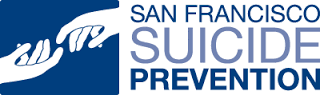 Community Outreach VolunteerApplicationThank you for your interest in becoming a volunteer on San Francisco Suicide Prevention’s Outreach Team. You will find volunteering with SFSP will be enriching opportunity, where you will have the opportunity to make a positive impact on many lives.Volunteering in Outreach is uniquely different from the volunteering on the crisis line as outreach interacts with the general community via information sharing. The Outreach Team is responsible for informing the public of the many programs and resources of San Francisco Suicide Prevention. The Outreach department carefully craft campaigns that are engaging and informational to the public. Volunteering in the Outreach department is a great opportunity for individuals who enjoy interacting with the public, is looking to increase their capacity for public speaking, or enjoys connecting with people on the basic human level. Please note, prior experience is not necessary.Responsibilities include but are not limited to:Participate in community events through tabling or other appropriate methods for information sharingDistribute promotional information (at appropriate/designated locations)Join a subcommittee (newsletter network, training coalition, administrative support, cultural competency committee)Participate in trainings and meetingsPlease return volunteer application via email to the Outreach Director: NzingaM@SFSuicide.org by 11:59pm on October 23rd, 2015.Full Name:Date:LastFirstM.I.Address:Street AddressApartment/Unit #CityStateZIP CodePhone:EmailCollege:Address:From:To:Did you graduate?YESNODegree:Company:Phone:Address:Supervisor:Job Title:Responsibilities:From:To:Full Name:Relationship:Company:Phone:Address:Full Name:Relationship:Company:Phone:Address:Address:Full Name:Relationship:Company:Phone:Address: